Неделя кибербезопасности в сети Интернет (22-26 октября 2018 г.)В рамках проведения Единого урока Высшей школой информационных технологий и автоматизированных систем 
ФГАОУ ВО «Северный (Арктический) федеральный университет имени 
М.В. Ломоносова» проводилась Неделя кибербезопасности. Учащиеся школы приняли участие в Неделе, которая проходила с 22 октября по 26 октября  2018 года.  Так для 7 класса 23 октября  и 8-9 классов 24 октября 2018 года была проведена игра под названием «Безопасность в Интернете». 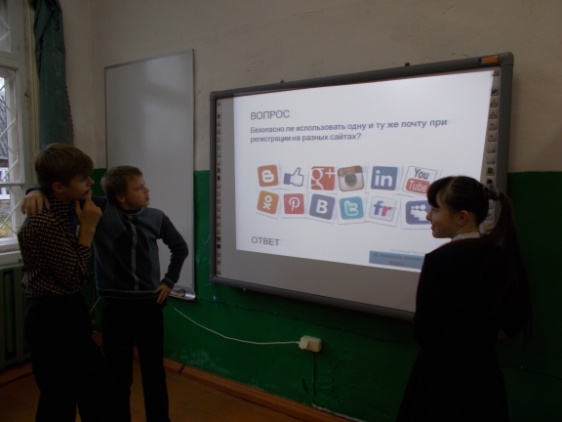 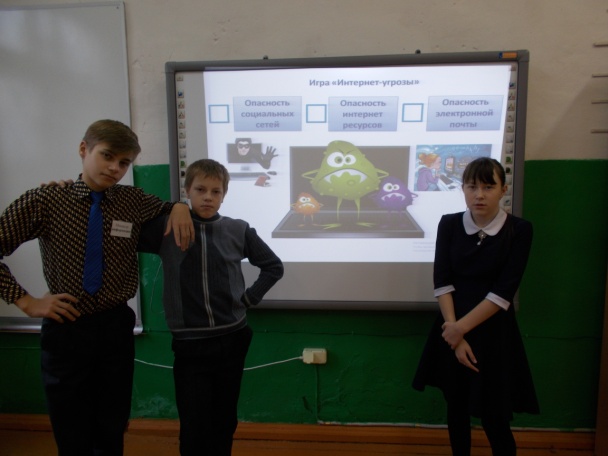 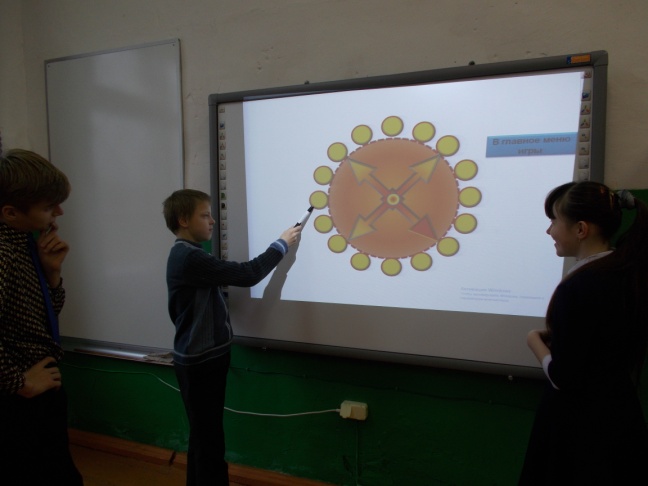 (материалы с игры для 7 класса)(материалы с игры для 8-9 классов) 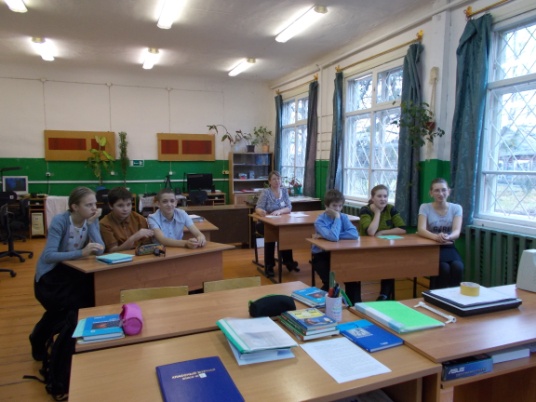 Перед началом игры  в группах проведён классный час по теме «Безопасный Интернет». Жюри представляла классный руководитель 8 и 9 классов Саввина Е.В.Всего в мероприятии приняли участие 10 человек.(материалы со слайдов презентации для детей) Все материалы предоставлены организаторами Недели кибербезопасности.Учащимся 5-9 классов предлагались примерные темы сочинений:1. Опасен ли Интернет?2. Социальные сети: добро или зло?3. Киберпространство: взгляд изнутри.4. Виртуальная личность - кто это?5. Интернет-зависимость: причины и последствия.6. Киберпреступления: как не стать его жертвой?Но, к сожалению никто не представил свои работы по данным темам.